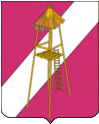 СОВЕТ СЕРГИЕВСКОГО СЕЛЬСКОГО ПОСЕЛЕНИЯ КОРЕНОВСКОГО РАЙОНАРЕШЕНИЕ26 сентября 2014 года                                                             		               № 6ст. Сергиевская О создании административной  комиссии Сергиевского сельского поселения Кореновского района В соответствии со статьей 22.1 Кодекса Российской Федерации об административных правонарушениях и статьей  11.3  Закона Краснодарского края  от 23 июля 2003 года  №  608-КЗ «Об административных правонарушениях», Законом Краснодарского края  от 14 декабря 2006 года № 1144-ФЗ «О наделении органов местного самоуправления муниципальных образований Краснодарского края отдельными государственными полномочиями  по образованию и организации деятельности административных комиссий», Совет   Сергиевского сельского поселения Кореновского района  р е ш и л:           1. Создать административную комиссию   Сергиевского сельского поселение Кореновского района.           2. Утвердить состав административной комиссии  Сергиевского сельского поселения Кореновского района  согласно приложения.            3. Признать утратившими силу:-  решение Совета Сергиевского сельского поселения Кореновского района от 16 марта 2007 года № 102 «О создании административной комиссии Сергиевского сельского поселения Кореновского района и утверждении Положения «Об административной комиссии Сергиевского сельского поселения Кореновского района»;-  решение Совета Сергиевского сельского поселения Кореновского района от 27.12.2007 года № 159 «О внесении изменений в решение Совета Сергиевского сельского поселения Кореновского района от 16 марта 2007 года № 102 «О создании административной комиссии Сергиевского сельского поселения Кореновского района и утверждении Положения «Об административной комиссии Сергиевского сельского поселения Кореновского района»;-  решение Совета Сергиевского сельского поселения Кореновского района от 18.07.2008 года № 196 «О внесении изменений в решение Совета Сергиевского сельского поселения Кореновского района от 16 марта 2007 года № 102 «О создании административной комиссии Сергиевского сельского поселения Кореновского района и утверждении Положения «Об административной комиссии Сергиевского сельского поселения Кореновского района»;-  решение Совета Сергиевского сельского поселения Кореновского района от 08.09.2010 года № 63 «О внесении изменений в отдельные правовые акты Совета Сергиевского сельского поселения Кореновского района»;-  решение Совета Сергиевского сельского поселения Кореновского района от 12.11.2010 года № 75 «О внесении изменений в решение Совета Сергиевского сельского поселения Кореновского района от 16 марта 2007 года № 102 «О создании административной комиссии Сергиевского сельского поселения Кореновского района и утверждении Положения «Об административной комиссии Сергиевского сельского поселения Кореновского района»;-  решение Совета Сергиевского сельского поселения Кореновского района от 27.07.2011 года № 128 «О внесении изменений в решение Совета Сергиевского сельского поселения Кореновского района от 16 марта 2007 года № 102 «О создании административной комиссии Сергиевского сельского поселения Кореновского района и утверждении Положения «Об административной комиссии Сергиевского сельского поселения Кореновского района»;-  решение Совета Сергиевского сельского поселения Кореновского района от 28.10.2011 года № 142 «О внесении изменений в решение Совета Сергиевского сельского поселения Кореновского района от 16 марта 2007 года № 102 «О создании административной комиссии Сергиевского сельского поселения Кореновского района и утверждении Положения «Об административной комиссии Сергиевского сельского поселения Кореновского района»;-  решение Совета Сергиевского сельского поселения Кореновского района от 31.01.2012 года № 162 «О внесении изменений в решение Совета Сергиевского сельского поселения Кореновского района от 16 марта 2007 года № 102 «О создании административной комиссии Сергиевского сельского поселения Кореновского района и утверждении Положения «Об административной комиссии Сергиевского сельского поселения Кореновского района»;-  решение Совета Сергиевского сельского поселения Кореновского района от 27.02.2002 года № 173 «О внесении изменений в решение Совета Сергиевского сельского поселения Кореновского района от 16 марта 2007 года № 102 «О создании административной комиссии Сергиевского сельского поселения Кореновского района и утверждении Положения «Об административной комиссии Сергиевского сельского поселения Кореновского района»;-  решение Совета Сергиевского сельского поселения Кореновского района от 25.04.2013 года № 238 «О внесении изменений в решение Совета Сергиевского сельского поселения Кореновского района от 16 марта 2007 года № 102 «О создании административной комиссии Сергиевского сельского поселения Кореновского района и утверждении Положения «Об административной комиссии Сергиевского сельского поселения Кореновского района»;-  решение Совета Сергиевского сельского поселения Кореновского района от 27.11.2013 года № 265 «О внесении изменений в решение Совета Сергиевского сельского поселения Кореновского района от 16 марта 2007 года № 102 «О создании административной комиссии Сергиевского сельского поселения Кореновского района и утверждении Положения «Об административной комиссии Сергиевского сельского поселения Кореновского района»;-  решение Совета Сергиевского сельского поселения Кореновского района от 18.02.2014 года № 281 «О внесении изменений в решение Совета Сергиевского сельского поселения Кореновского района от 16 марта 2007 года № 102 «О создании административной комиссии Сергиевского сельского поселения Кореновского района и утверждении Положения «Об административной комиссии Сергиевского сельского поселения Кореновского района»;-  решение Совета Сергиевского сельского поселения Кореновского района от 07.04.2014 года № 293 «О внесении изменений в решение Совета Сергиевского сельского поселения Кореновского района от 16 марта 2007 года № 102 «О создании административной комиссии Сергиевского сельского поселения Кореновского района и утверждении Положения «Об административной комиссии Сергиевского сельского поселения Кореновского района».4. Настоящее решение вступает в силу со дня его подписания.Глава Сергиевскогосельского поселения Кореновского района                                                                            С.А.Басеев                                                                                        ПРИЛОЖЕНИЕ  к решению Совета Сергиевского сельского поселения Кореновского района                                                                            от  № СОСТАВадминистративной комиссии Сергиевского сельского поселения Кореновского района                                                Члены комиссии:Глава Сергиевского сельского поселения Кореновского района                                                                          С.А.БасеевБасеев Сергей Анатольевич- глава Сергиевского сельского поселения Кореновского района, председатель комиссии;ГацкоИрина Григорьевна- ведущий специалист финансового отдела администрации Сергиевского сельского поселения Кореновского района, заместитель председателя комиссии;ЗубовВадим Владимирович - специалист 1 категории общего отдела администрации Сергиевского сельского поселения Кореновского района, секретарь комиссии;Колосова Любовь Ивановна- член ТОС № 2Бакуменко Ольга Валерьевна- специалист 1 категории финансового отдела администрации Сергиевского сельского поселенияСергейчикАлексей Ефимович- председатель Совета ветеранов Сергиевского сельского поселенияЖилинаИрина  Николаевна- депутат Совета Сергиевского сельского поселенияГоловкоНиколай Гаврилович- специалист  по  работе  с  пайщиками  ООО «Золотой  Колос»КолодькоАлександр Васильевич- председатель ТОС № 1КононенкоОльга Владимировна- председатель ТОС № 2ПодгорнаяМарина  Михайловна-  бухгалтер МБУК «Сергиевский СДК»ТычинаИрина Анатольевна- заведующая Сергиевским ветеринарным участкомХахуцкий Александр Васильевич- директор МУП «ЖКХ» Сергиевского сельского поселения